МГНОК  основано в 1963 году проф. А.Л. МясниковымМосковское городское научное общество кардиологов им. А.Л. Мясникова проводит очередное  546-е  заседание в среду, 20 февраля 2019 года с 17:00 до 19:00ПОВЕСТКА ЗАСЕДАНИЯНовости и достижения в кардиологии 2018:      АРТЕРИАЛЬНАЯ ГИПЕРТРОНИЯАкадемик РАН,профессор, д.м.н. Чазова И.Е.             Профессор, д.м.н. Остроумова О.Д.СЕРДЕЧНАЯ НЕДОСТАТОЧНОСТЬВ.н.с.,  д.м.н. Овчинников А.Г.		Профессор, д.м.н. Агеев Ф.Т.НАРУШЕНИЯ РИТМА СЕРДЦАПрофессор, д.м.н Голицын С.П.                Профессор, д.м.н. Макаров Л.М.Заседание состоится в конференц-зале ФГБУ НМИЦ профилактической медицины по адресу: Москва, Петроверигский пер., дом 10, проезд до станции метро «Китай-город»контакты: mgnok@mail.ruПРИГЛАШАЮТСЯ ВСЕ ЖЕЛАЮЩИЕ!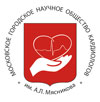 МОСКОВСКОЕ ГОРОДСКОЕ НАУЧНОЕОБЩЕСТВО КАРДИОЛОГОВим.  А.Л. Мясникова            121552,Москва, 3-я Черепковская ул., д. 15а              тел.: 8(495) 4146612